Pozdravljen/a! Si že slišal/a ptico, ki se oglaša KU-KU? Kje se skriva? 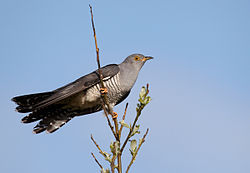 Težko jo je videti. Izgleda tako. Jaz sem jo slišala v petek proti večeru, ko sem zalivala solato na vrtu! Ku-ku! Zdaj že veš, da se boš naučil/a pesmico o kukavici. Pesmico je napisal skladatelj Janez Bitenc. Torej je pesem po izvoru umetna, saj je skladatelj znan. Vprašaj doma, če poznajo kakšno ljudsko pesem, ki govori o kukavici. Tvoja naloga: Poslušaj posnetek na youtubu, učiteljice Mojce Lorber in se nauči pesem po odmevu. Torej po njenih navodilih. Enako, kot bi se učili pesem v šoli. Najprej bi vam jo zapela, nato bi ti ponavljal/a za mano po delčkih. Povezava: https://www.youtube.com/watch?v=1xDzqNxLfLV zvezek za glasbo zapiši besedilo pesmi v kiticah. Uspešen/a boš ko:-se boš naučil/a pesmico na pamet-jo zapisal/a v zvezek za glasboKo boš zunaj telovadil/a, se sprehajal/a ali vozil/a s kolesom prisluhni pticam. Ali slišiš kukavico? Poskusi se pogovarjati z njo. Kako? Odgovori ji….ku-ku! Sliko zapisa pesmi ali pa posnetek tvojega petja mi pošlji na že znan e-mail naslov: aleksandra.kelemina-plemenic@guest.arnes.siSpodaj je notni zapis pesmi za lažje učenje ali zapis. 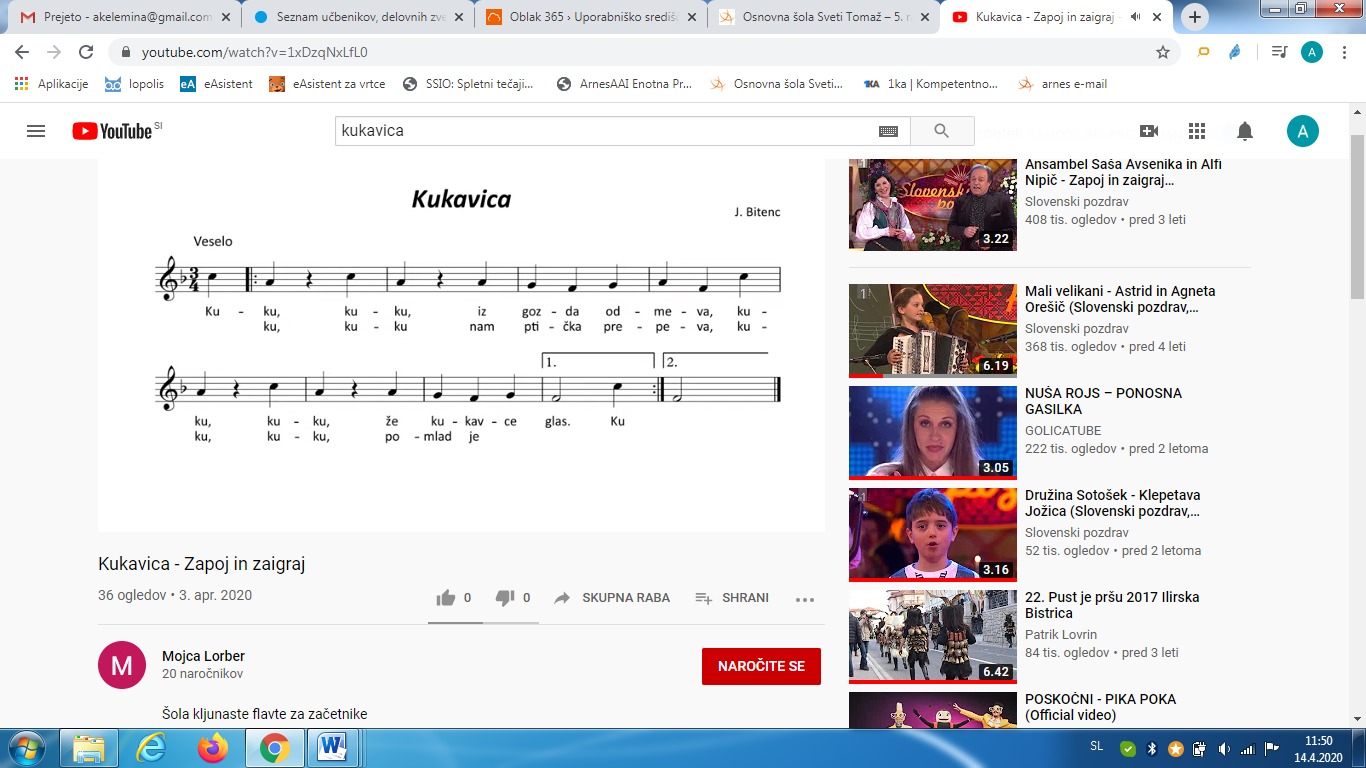 Lep pozdrav učiteljica Aleksandra